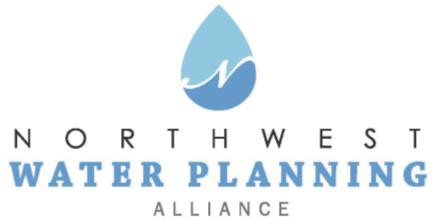 Technical Advisory Committeehttps://zoom.us/meeting/register/tJ0tcOioqjMvG9L7igdfkb_ph2fXDwIqt_viAfter registering, you will receive a confirmation email containing information about joining the meeting. July 27, 202110:00 amAgendaNWPA Welcome and IntroductionsAgenda Changes and AnnouncementsApproval of June Meeting MinutesGeneral Discussion on Current Water Topics in the NWPA Area – AllPresentation: “USGS Next Generation Water Observing Systems and the Illinois River Basin,” Jim Duncker, Illinois River Basin Coordinator, USGSUpdates:Sensible Salting CommitteeCMAPISAWWAMPCISWSIDNRUSGSOther BusinessPending Legislation and RegulationsConservation Foundation319 Grant and the Salt Smart Collaborative ProgramNext Meetings: September 28, 2021: Join us for a presentation by Carrie Jennings, Research and Policy Director of Freshwater, a non-profit organization working in MinnesotaNO MEETING IN AUGUST